Grindsted …. herfra min verden går….Charlotte Bach ThomassenFormand for 1.637.656 medlemmer i De Danske Gymnastik- og Idrætsorganisationer (DGI)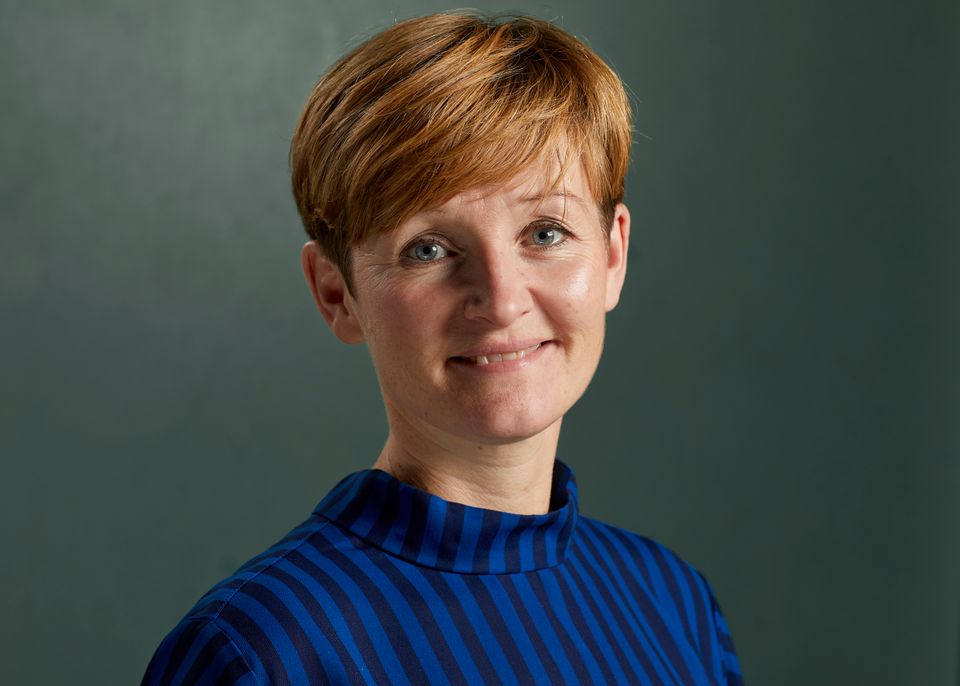 Søndag den 20. november kl. 14.00fortæller Charlotte om sin opvækst i Grindsted og dens betydning for hendeSted:  Aulaen 10. klasse skolen.Arrangør: Grindsted Arkivet.Gratis adgang for alle.